Religion: Alleluia! Jesus is risen!  Print-cut and color pictures to create a beautiful new life spring picture or banner to hang up.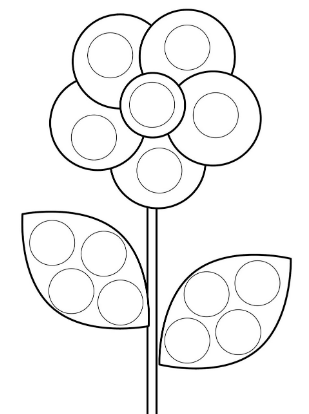 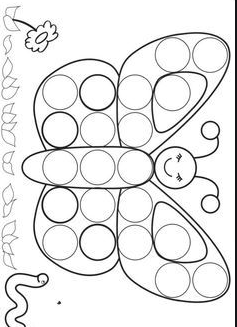 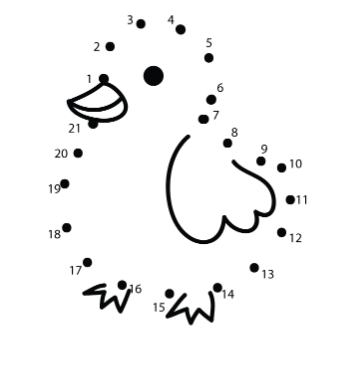 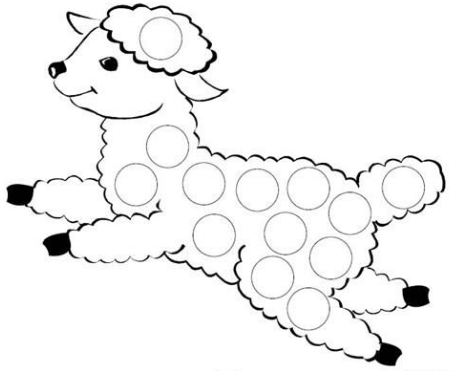 